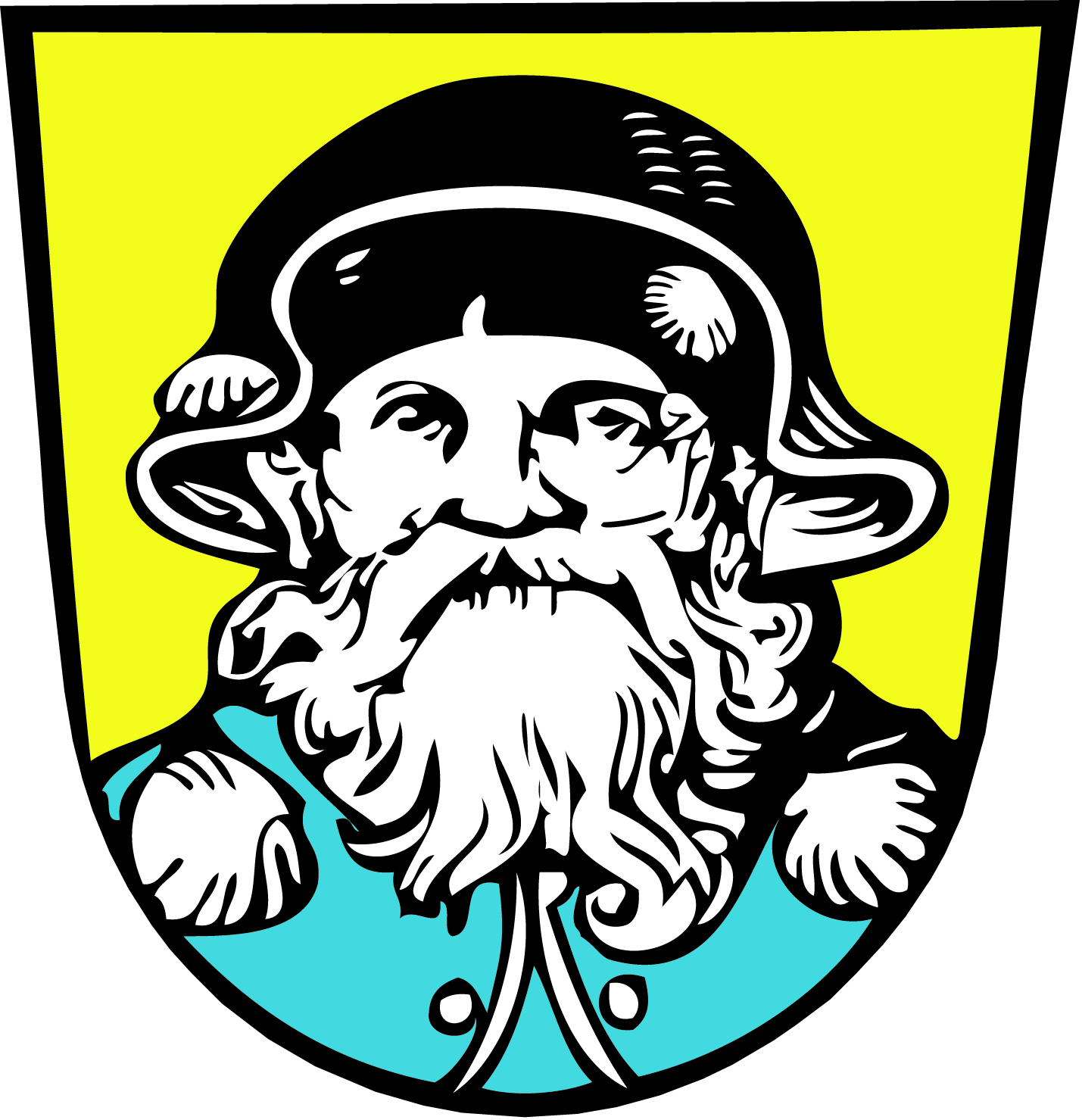 Einwilligung Datenerfassung für unter 16-jährige PersonenFür den Besuch des Jugendtreffs Tacheles in Langquaid ist es aufgrund der „Corona-Pandemie“ erforderlich, die Daten der Besucher zu erfassen.Die erforderlichen Daten (Name, Anschrift, Geb.Datum u. Telefonnummer) sind bei der Anmeldung anzugeben und werden drei Wochen nach dem Besuch der Einrichtung vernichtet. Notwendig ist die Erfassung, um ev. Infektionsketten nachvollziehen zu können. Ich erkläre mich damit einverstanden, dass mein Sohn/meine Tochter _______________________ beim Besuch des Jugendtreffs Tacheles in Langquaid die persönlichen Daten angibt. Langquaid, __________________Erziehungsberechtigter